RICHMOND RECREATIONPOPSICLE STICK PENCIL CUPSUPPLIES:-GLUE-MARKERS-POPSICLE STICKS-PAINT-PAINTBRUSH-TIN CAN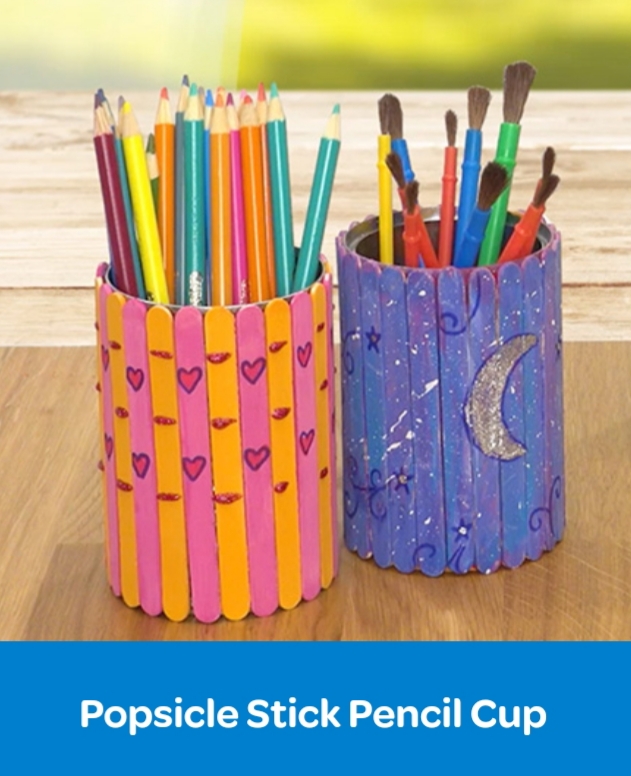 COMPLETE INSTRUCTIONS CAN BE FOUND AT:WWW.CRAYOLA.COMUNDER TRENDING CRAFTS